                                             Osuchów, dnia ………………… r.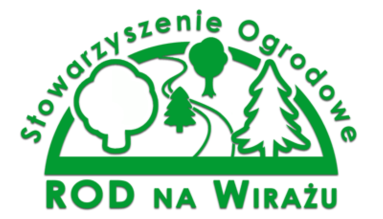                                      Zarząd                                                                              Stowarzyszenia Ogrodowego                                                                             „ROD Na Wirażu”WNIOSEKO ZGODĘ NA PRZYŁĄCZENIE DZIAŁKIDO OGÓLNO OGRODOWEJ SIECI WODOCIĄGOWEJW ROD „NA WIRAŻU” w OSUCHOWIENr działki:……… 1. Nazwisko i imię użytkownika/ów działki: ……….………………………………………...     ………………………………………………………………………………………………2. Aktualny adres zamieszkania: …….………………………………………………………..3. Nr telefonu kontaktowego: ……..…………, e-mail:………………………………………4. Wniosek dotyczy:    □  wykonania nowego przyłącza działki do ogólno ogrodowej  sieci wodociągowej,    □  ponownego przyłączenia działki do ogólno ogrodowej sieci wodociągowej,    □  zmiany w istniejącym przyłączu działki do ogólno ogrodowej sieci wodociągowej.5. Dane kontaktowe wykonawcy prac (dane osoby lub nazwa firmy): …………………………………………………………………………………………………………........................6. Data rozpoczęcia oraz przewidywany termin zakończenia realizacji    zamierzenia: …………………………………………………………………..7. W załączeniu przedstawiam/przedstawiamy* szczegółowy szkic sytuacyjny określający:       miejsce planowanego przyłącza do sieci ogrodowej, usytuowanie studzienki na działce     mieszczącej: zawór odcinający dopływ wody, zawór spustowy, wodomierz, oznaczenie    drogi prowadzenia rur od miejsca przyłącza  do sieci ogólno ogrodowej do miejsca    końcowego zaworu np. w altanie ( na szkicu  zaznaczyć należy głębokość położenia rur,     określić ich rodzaj, rodzaj zaworu, nr wodomierza), miejsce usytuowania szamba na     działce.                                                          …………………………………………………                                                                    podpis lub podpisy zgłaszających*Niepotrzebne skreślić